С 1 января 2022 года вступили в силу изменения, касающиеся дополнительных гарантий социальной поддержки детей-сирот, детей, оставшихся без попечения родителейС 1 января 2022 года вступили в силу изменения, внесенные Федеральным законом Российской Федерации от 19.11.2021 № 374-ФЗ в ст. 34.1 Закона Российской Федерации «О занятости населения в Российской Федерации».Так, впервые ищущими работу (ранее не работавшими) будут признаваться, и соответственно обладать правом на получение пособия по безработице в размере среднемесячной начисленной платы в соответствующем субъекте Российской Федерации дети-сироты, дети, оставшиеся без попечения родителей, лица из числа детей-сирот и детей, оставшихся без попечения родителей если ранее без направления органов службы занятости они были временно трудоустроены в свободное от учебы время, а также проходили производственную практику, предусмотренную образовательными программами.Согласно ранее действующей редакции ст. 34.1 Закона Российской Федерации «О занятости населения в Российской Федерации» признавались впервые ищущими работу (ранее не работавшими) и обладающими правом на получение пособия по безработице в размере среднемесячной начисленной платы в соответствующем субъекте Российской Федерации лица из названной категории, которые ранее по направлению органов службы занятости были временно трудоустроены в свободное от учебы время, принимали участие в общественных работах, а также проходили производственную практику, предусмотренную образовательными программами.Таким образом, для признания указанных лиц впервые ищущими работу условие о временном трудоустройстве в свободное от учебы время при наличии направления органов службы занятости в новой редакции Закона исключено. Также изменения касаются исключения из названой нормы Закона признания впервые ищущими работу (ранее не работавшими) лиц, которые принимали участие в общественных работах.Заместитель прокурора Яльчикского районасоветник юстиции                                                                                 В.В. ПутяковС 2022 года вступили в силу новые правила оплаты выходных дней для ухода за детьми-инвалидамиПостановлением Правительства Российской Федерации от 09.08.2021 № 1320 утвержден новый порядок возмещения из Фонда социального страхования России расходов работодателя на оплаты дополнительных выходных дней для ухода за детьми-инвалидами, который вступил в силу с января 2022 года.Как и ранее для возмещения указанных расходов страхователю необходимо предоставить в Фонд:--заявление о возмещении расходов по форме, утверждаемой Фондом;- заверенную копию приказа о предоставлении дополнительных выходных дней одному из родителей (опекуну, попечителю) для ухода за детьми-инвалидами.В течение 10 рабочих дней со дня получения документов территориальный орган Фонда принимает решение о возмещении расходов страхователю и в течение 2 рабочих дней со дня принятия указанного решения перечисляет денежные средства на расчетный счет страхователя.В новом порядке предусмотрены положения, касающиеся возможного отказа в возмещении расходов. Так, в качестве оснований для отказа предусмотрено обнаружение в ходе проверки Фондом того факта, что расходы на оплату дополнительных выходных дней для ухода за детьми-инвалидами:- произведены с нарушением закона;- не подтверждены документально;- произведены на основании неправильно оформленных документов.Мотивированное решение об отказе в возмещении таких расходов выносится территориальным органом Фонда в течение 10 календарных дней со дня поступления заявления страхователя.Заместитель прокурора Яльчикского районасоветник юстиции                                                                                 В.В. ПутяковВступили в силу изменения о привлечении к ответственности неплательщиков алиментов10 января 2022 года вступили в силу изменения в законодательстве, в соответствии с которыми к административной и уголовной ответственности привлекаются неплательщики алиментов при условии частичной выплаты средств на содержание детей и нетрудоспособных родителей.Указанные изменения предусмотрены федеральными законами от 30.12.2021 № 479-ФЗ «О внесении изменений в статью 5.35.1 Кодекса Российской Федерации об административных правонарушениях» и № 499-ФЗ «О внесении изменений в статью 157 Уголовного кодекса Российской Федерации».Ранее к административной и уголовной ответственности привлекались граждане в случае «неуплаты без уважительных причин в нарушение решения суда или нотариально удостоверенного соглашения средств на содержание детей». Таким образом должники, частично уплатившие алименты в меньшем размере, чем установлено исполнительным документом, могли избежать ответственности как исполняющие свои обязательства.Кроме того, Федеральным законом № 479-ФЗ статья 157 Уголовного кодекса Российской Федерации дополнена приложением, в соответствии с которым лицо, в полном объеме погасившее задолженность по выплате средств на содержание детей и нетрудоспособных родителей, освобождается от уголовной ответственности.Заместитель прокурора Яльчикского районасоветник юстиции                                                                                 В.В. Путяков      Последствия получения «серой» зарплатыРаботник, получающий «серую» зарплату, то есть зарплату, с которой не уплачиваются налоги, должен осознавать все негативные последствия, к которым это может привести.Оплата «серой» зарплаты производится исключительно по воле работодателя на страх и риск работника. Ни ее размер, ни порядок выплаты, ни срок выплаты не закреплены, как правило, никакими документами. На указанные суммы не распространяются нормы законодательства, регулирующие трудовую деятельность работника и его социальное обеспечение. При получении «серой» зарплаты, в частности, могут возникнуть следующие проблемы.Во-первых, нет никаких гарантий, что работодатель оплатит отпуск или компенсацию за неиспользованный отпуск при увольнении работника в полном объеме; сумма отпускных высчитывается исходя из размера официальной части зарплаты, которая может быть значительно меньше «серой» (ст. 114 Трудового кодекса Российской Федерации).Во-вторых, аналогично оплате отпуска, оплата листков нетрудоспособности (по временной нетрудоспособности, по беременности и родам, по уходу за ребенком) рассчитывается исходя из официального заработка, либо исходя из МРОТ (а в районах и местностях, где применяются районные коэффициенты к зарплате, МРОТ с учетом коэффициентов) (ст. 183 ТК РФ; ч. 1, 1.1 ст. 14 Закона от 29.12.2006 № 255-ФЗ).В-третьих, при увольнении работника выходное пособие и средний месячный заработок за период трудоустройства будут исчислены исходя из официальной части зарплаты (ст. ст. 178, 181.1 ТК РФ).Отчисления в ПФР также производятся на основании «белой» зарплаты. Именно из этих отчислений складывается будущая пенсия работника.Работник, получающий «на бумаге» небольшую заработную плату, рискует не получить кредит на крупную сумму в банке или не оформить ипотеку, даже если «серая» часть его зарплаты гораздо больше «белой».О нарушениях трудовых прав работников, в том числе в сфере оплаты труда, нелегальной занятости, необходимо сообщать в государственную инспекцию труда, прокуратуру или обращаться в установленном порядке в суд.Заместитель прокурора Яльчикского районасоветник юстиции                                                                                 В.В. Путяков        Что такое конфликт интересов на службе?Конфликт интересов представляет собой ситуацию, при которой личная заинтересованность должностного лица может повлиять на процесс принятия решения и нанести ущерб интересам личности, общества либо государства.Наибольшее значение для общества имеет проблема возникновения конфликта интересов у государственных и муниципальных служащих.Конфликт интересов – это ситуация, при которой личная заинтересованность (прямая или косвенная) государственного или муниципального служащего влияет или может повлиять на надлежащее исполнение им должностных (служебных) обязанностей и при которой возникает или может возникнуть противоречие между личной заинтересованностью государственного или муниципального служащего и правами и законными интересами граждан, организаций, общества или государства, способное привести к причинению вреда правам и законным интересам граждан, организаций, общества или государства. Соответствующее определение содержится в ст. 10 Федерального закона № 273-ФЗ от 25.12.2008 «О противодействии коррупции».Под личной заинтересованностью понимается возможность получения служащим при исполнении должностных обязанностей доходов в денежной либо натуральной форме, доходов в виде материальной выгоды непосредственно для себя или лиц близкого родства или свойства, а также для граждан или организаций, с которыми государственный гражданский служащий связан финансовыми или иными обязательствами.В основе любого коррупционного правонарушения находится конфликт интересов лиц, занимающих публичные должности в системе государственного управления и обладающих в связи с предоставленными им государством полномочиями соответствующим влиянием, которое может быть использовано ими в личных интересах, в том числе вопреки интересам государства.Основой правового регулирования конфликта интересов в любой сфере правоотношений является установление обязанности принимать меры по недопущению возможности возникновения конфликта интересов.Так, в соответствии со ст. 11 Федерального закона «О противодействии коррупции» государственные или муниципальные служащие обязаны принимать меры по недопущению любой возможности возникновения конфликта интересов, а также обязаны уведомлять в порядке, определенном работодателем в соответствии с нормативными правовыми актами Российской Федерации, о возникшем конфликте интересов или о возможности его возникновения, как только станет об этом известно.В свою очередь представитель нанимателя (работодатель), если ему стало известно о возникновении у должностного лица личной заинтересованности, которая приводит или может привести к конфликту интересов, обязан принять меры по предотвращению или урегулированию конфликта интересов.Предотвращение или урегулирование конфликта интересов может состоять в изменении должностного или служебного положения лица, являющегося стороной конфликта интересов, вплоть до его отстранения от исполнения должностных (служебных) обязанностей в установленном порядке и (или) в отказе его от выгоды, явившейся причиной возникновения конфликта интересов, путем отвода или самоотвода указанного лица в случаях и порядке, предусмотренных законодательством Российской Федерации.Непринятие лицом, являющимся стороной конфликта интересов, мер по предотвращению или урегулированию конфликта интересов является правонарушением, влекущим увольнение указанного лица в соответствии с законодательством Российской Федерации.Заместитель прокурора Яльчикского районасоветник юстиции                                                                                 В.В. ПутяковИнформационный бюллетень «Вестник Малотаябинского сельского поселения Яльчикского района»отпечатан в администрации Малотаябинского сельского поселения Яльчикского района Чувашской РеспубликиАдрес: д.Малая Таяба, ул. Новая, д.17                                 Тираж  10 экз.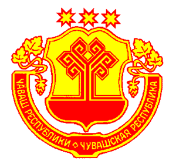 Информационный бюллетеньВестник Малотаябинского сельского поселения Яльчикского районаУТВЕРЖДЕНРешением Собрания депутатов Малотаябинского сельского поселения Яльчикского района№ 2/5 от “ февраля 2008г.УТВЕРЖДЕНРешением Собрания депутатов Малотаябинского сельского поселения Яльчикского района№ 2/5 от “ февраля 2008г.№04№04“27” января 2022г.“27” января 2022г.